Об отмене постановления от 22.09.2020 №55/1 «О внесении изменений  в постановление от 25.06.2019 №27-п «Об утверждении перечня муниципального имущества Кутлуевского сельсовета свободного от прав третьих лиц, (за исключением имущественных прав субъектов малого и среднего предпринимательства) используемого в целях предоставления его во владение и (или) в пользование на долгосрочной основе  (в том числе по льготным ставкам арендной платы) субъектам малого и среднего предпринимательства и организациям, образующим инфраструктуру поддержки субъектов малого и среднего предпринимательства»В соответствии с Федеральным законом от 24.07.2007 года № 209-ФЗ «О развитии малого и среднего предпринимательства в Российской Федерации» Федеральным законом от 06.10.2003 г. №131-ФЗ « Об общих принципах организации местного самоуправления в Российской Федерации», Уставом Кутлуевского сельсовета, постановляю:1.Отменить постановление от 22.09.2020 №55/1 «О внесении изменений  в постановление от 25.06.2019 №27-п «Об утверждении перечня муниципального имущества Кутлуевского сельсовета свободного от прав третьих лиц, (за исключением имущественных прав субъектов малого и среднего предпринимательства) используемого в целях предоставления его во владение и (или) в пользование на долгосрочной основе  (в том числе по льготным ставкам арендной платы) субъектам малого и среднего предпринимательства и организациям, образующим инфраструктуру поддержки субъектов малого и среднего предпринимательства»Настоящее постановление вступает в силу после официального опубликования (обнародования).Глава муниципального образования                                            Р.З.Шарипов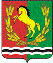 АДМИНИСТРАЦИЯ  МУНИЦИПАЛЬНОГО ОБРАЗОВАНИЯКУТЛУЕВСКИЙ СЕЛЬСОВЕТАСЕКЕЕВСКОГО РАЙОНА  ОРЕНБУРГСКОЙ ОБЛАСТИП О С Т А Н О В Л Е Н И Е01.02.2021                                     с. Кутлуево                                              № 11/1-п